SOCIOLOGIASociedade é um sistema de símbolos, valores e normas, como também é um sistema de posições e papéis.O capitalista acumula capital, que é o simbolo que é o simbolo maior de poder, de prestígio e status social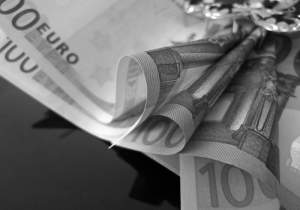 PUBLICIDADEA definição mais geral de sociedade pode ser resumida como um sistema de interações humanas culturalmente padronizadas. Assim, e sem contradição com a definição anterior, sociedade é um sistema de símbolos, valores e normas, como também é um sistema de posições e papéis.Uma sociedade é uma rede de relacionamentos sociais, podendo ser ainda um sistema institucional, por exemplo, sociedade anônima, sociedade civil, sociedade artística etc. A origem da palavra sociedade vem do latim societas, que significa associação amistosa com outros.O termo sociedade é comumente usado para o coletivo de cidadãos de um país, governados por instituições nacionais que aspiram ao bem-estar dessa coletividade. Todavia, a sociedade não é um mero conjunto de indivíduos vivendo juntos em um determinado lugar, é também a existência de uma organização social, de instituições e leis que regem a vida dos indivíduos e suas relações mútuas. Há também alguns pensadores cujo debate insiste em reforçar a oposição entre indivíduo e sociedade, reduzindo, com frequência, ao conflito entre o genético e o social ou cultural.Durkheim, Marx e Weber conceituaram de maneiras diferentes a definição de sociedade. Cada um definiu a constituição da sociedade a partir do papel político, social ou econômico do indivíduo.Para Émile Durkheim, o homem é coagido a seguir determinadas regras em cada sociedade, o qual chamou de fatos sociais, que são regras exteriores e anteriores ao indivíduo e que controlam sua ação perante aos outros membros da sociedade. Fato social é a coerção do indivíduo, constrangido a seguir normas sociais que lhe são impostas desde seu nascimento e que não tem poder para modificar.Em outras palavras, a sociedade é que controla as ações individuais, o individuo aprende a seguir normas que lhe são exteriores (não foram criadas por ele), apesar de ser autônomo em suas escolhas; porém essas escolhas estão dentro dos limites que a sociedade impõe, pois caso o indivíduo ultrapasse as fronteiras impostas será punido socialmente.Para Karl Marx, a sociedade sendo heterogênea, é constituída por classes sociais que se mantêm por meio de ideologias dos que possuem o controle dos meios de produção, ou seja, as elites. Numa sociedade capitalista, o acúmulo de bens materiais é valorizado, enquanto que o bem-estar coletivo é secundário.Numa sociedade dividida em classes, o trabalhador troca sua força de trabalho pelo salário, que é suficiente apenas para ele e sua família se manterem vivos, enquanto que o capitalista acumula capital (lucro), que é o símbolo maior de poder, de prestígio e status social.Não pare agora... Tem mais depois da publicidade ;)A exploração do trabalhador se dá pela mais-valia, a produção é superior ao que recebe de salário, sendo o excedente da produção o lucro do capitalista, que é o proprietário dos meios de produção. Assim se concretiza a ideologia do capitalista: a dominação e a exploração do operário/trabalhador para obtenção do lucro.Para Marx, falta ao trabalhador a consciência de classe para superar a ideologia dominante do capitalista e assim finalmente realizar a revolução, para se chegar ao socialismo.Max Weber não tem uma teoria geral da sociedade concebida, sendo que está mais preocupado com o estudo das situações sociais concretas quanto à suas singularidades. Além da ação social, que é a expressão do comportamento externo do indivíduo, trabalha também o conceito de poder. A sociedade, para Weber, constitui um sistema de poder, que perpassa todos os níveis da sociedade, desde as relações de classe a governados e governantes, como nas relações cotidianas na família ou na empresa. O poder não decorre somente da riqueza e do prestígio, mas também de outras fontes, tais como: a tradição, o carisma ou o conhecimento técnico-racional.O poder por meio da dominação tradicional se dá através do costume, quando já está naturalizada em uma cultura e, portanto, legitimada. Por exemplo, uma fonte de dominação tradicional é o poder dos pais sobre os filhos, do professor sobre o aluno etc.O domínio do poder carismático ocorre quando um indivíduo submete os outros à sua vontade, por meio da admiração/fascinação e sem uso da violência. O líder carismático controla os demais pela sensação de proteção, que atrai as pessoas ao seu redor.A ação racional com relação aos fins ocorre na burocracia, visando organizar as transações tanto comerciais como estatais, para que funcionem de forma eficiente. Por conta dessa organização, os indivíduos são submetidos às normas e diretrizes da empresa ou do Estado, para que o funcionamento dessas organizações seja eficiente e eficaz.